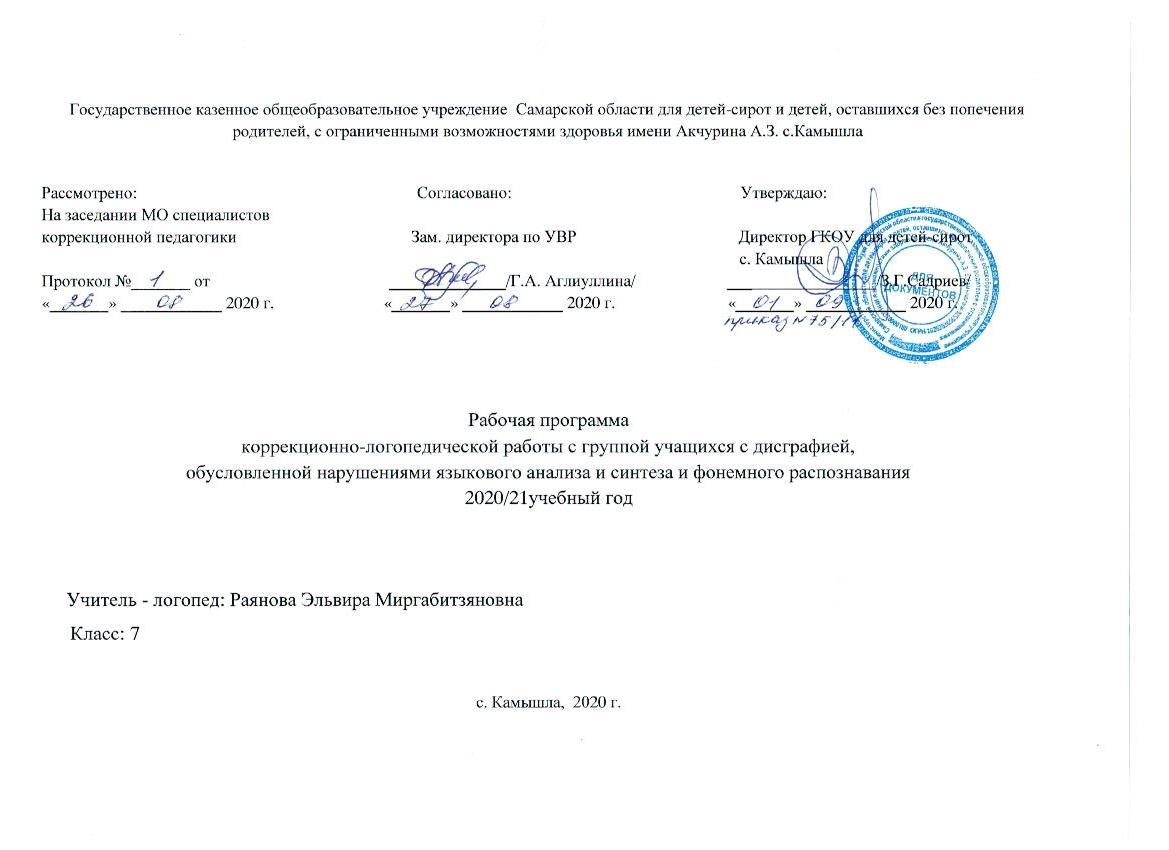 Содержание образовательной рабочей программы1.Пояснительная записка2. Общая характеристика учебного курса3. Место учебного курса в учебном плане4. Прогнозируемые результаты освоения рабочей программы5. Содержание учебного курса6. Календарно-тематическое планирование7.Описание материально- технического обеспечения образовательного процесса1.Пояснительная запискаРабочая программа коррекционных логопедических занятий для обучающихся 7   класса   ГКОУ для детей-сирот с. Камышла разработана на основе следующих нормативных документов:-Конвенции о правах ребёнка.-Закона « Об образовании в Российской Федерации» № 273 ФЗ от 29.12.2012 г.  	-Программы специальных (коррекционных) образовательных учреждений VIII вида 5-9 классы под редакцией Воронковой В. В. – Москва «Просвещение». 2004 год.-Методического письма Министерства образования РФ от 20.06.2002 г. №29/ 2194-6 «Рекомендации по организации логопедической работы в специальном (коррекционном) образовательном учреждении VIII вида». -Учебного плана  ГКОУ для детей-сирот с. Камышлана 2020-2021 учебный год.    Цели и задачи программы              Цель - коррекция дефектов устной и письменной речи учащихся, способствующей успешной адаптации в учебной деятельности и дальнейшей социализации детей-логопатов.                Задачи:1.Создавать условия для формирования правильного звукопроизношения     исходя из индивидуальных особенностей учащихся.2.Развивать артикуляционную моторику, фонематические процессы, грамматический строй речи через коррекцию дефектов устной и письменной речи.3.Обогащать и активизировать словарный запас детей, развивать коммуникативные навыки посредством повышения уровня общего речевого развития учащихся.4.Создавать условия для коррекции и развития познавательной деятельности учащихся и общей координации движений мелкой моторики.2.Общая характеристика учебного курсаЛогопедическая работа в ГКОУ для детей-сирот с. Камышлазанимает важное место в процессе коррекции нарушений развития детей с  интеллектуальной недостаточностью. Организация учебной деятельности, как особой формы активности ребенка, направленной на изменение самого себя как субъекта обучения, тесно связана с проблемой развития его речи. Формирование полноценной учебной деятельности возможно лишь при достаточно хорошем уровне развития речи, который предполагает определенную степень сформированности средств языка (произношение, грамматический строй, словарный запас), а также умений и навыков свободно и адекватно пользоваться этими средствами в целях общения.Нарушения речевого развития у детей данной категории проявляются в раннем возрасте. Несформированность речевой деятельности выражается в слабости мотивации и снижении потребности в речевом общении; нарушенных операциях программирования речевого высказывания, создания внутренних речевых программ и нарушенных операциях реализации речевой программы и контроля за речью. Мониторинг  устной речи обучающихся с умственной отсталостью  показал, что она в большей мере удовлетворяет потребности повседневного общения. В ней могут быть грубые нарушения произношения, лексики, грамматического строя. Речь в целом, как правило, смазанная, недостаточно отчетливая и выразительная. Обучающиеся часто «не слышат» в словах отдельных звуков, не умеют произвести элементарных форм звукового анализа и синтеза, что свидетельствует о недоразвитии фонематических процессов. Бедность и слабая дифференцированность словаря проявляется в неправильной предметной отнесенности ряда названий, в неточном употреблении их в контексте, в незнании многих слов, обозначающих признаки предметов и т.д. Нарушения речи у большинства детей, поступающих в школу, носят характер системного недоразвития, для которого характерно:нарушение звукопроизношения;недоразвитие фонематического восприятия и фонематического анализа;аграматизмы, проявляющиеся в сложных формах словоизменения;нарушение сложных форм словообразования;недостаточнаясформированность связной речи (в пересказах наблюдаются нарушения последовательности событий);нарушение чтения;нарушение письма.Перечисленные признаки позволяют сделать вывод о недостаточности речевого опыта и практических речевых обобщений, что неизбежно затруднит успешное усвоение школьных курсов русского языка  и литературного чтения.Исходя из этого, логопедическое воздействие должно быть направлено на речевую систему в целом, а не только на один изолированный дефект.Резкое увеличение числа учащихся с дефектами речи, предъявление более высоких требований к работе логопеда, очень незначительное количество специальной литературы, отсутствие четкого планирования, вызвало необходимость создания рабочей программы коррекционно-логопедических занятий для обучающихся с интеллектуальной недостаточностью 7класса.Как и любая программа, «Рабочая программа коррекционных логопедических занятий для обучающихся 7 класса»  имеет под собой методологические и теоретические основания. В качестве одного из таких оснований могут выступать принципы, определяющие построение, реализацию программы и организацию работы по ней: - гуманизма - вера и возможности ребенка, субъективного, позитивного подхода; - системности - рассмотрения ребёнка как целостного, качественного своеобразного, динамично развивающего субъекта; рассмотрение его речевых нарушений во взаимосвязи с другими сторонами психического развития; - реалистичности - учёта реальных возможностей ребёнка и ситуации, единства диагностики и коррекционно-развивающей работы; - системного подхода - взаимосвязь коррекционно-развивающих воздействий на звукопроизношение, фонематические процессы, лексику и грамматический строй речи. - деятельностного подхода-опоры коррекционно- развивающей работы на ведущий вид деятельности, свойственный возрасту; - индивидуально - дифференцированного подхода - изменение содержания, форм и способов коррекционно-развивающей работы в зависимости от индивидуальных особенностей ребенка, целей работы;- принцип поэтапного формирования умственных действий (П. Я Гальперин).Не менее важными методологическими основами и теоретическими предпосылками для создания данной программы явились зарекомендовавшие себя в науке разработки научных представлений о различных формах речевых нарушений и создание эффективных методик их преодоления Р.Е Левиной, Р.И. Лалаевой, Ф.А. Рау и др., которые базируются на учении Л.С.Выготского, А.Р.Лурии и А.А Леонтьева о сложной структуре речевой деятельности. Учитывая специфику образовательного процесса в школе-интернате, где обучаются дети, имеющие дефект интеллектуального развития, при создании использовались материалы исследований в сфере дефектологии и психологии С.Я. Рубинштейн, М.С.Певзнер. 3.Место учебного курса в учебном планеКоррекционно-развивающая область является обязательной частью внеурочной деятельности и представлена фронтальными и индивидуальными коррекционно-развивающими логопедическими занятиями.Коррекция нарушений речи учащихся с интеллектуальной недостаточностью требует организации специальной логопедической работы, поэтому в учебном плане специального коррекционного образовательного учреждения предусмотрены часы логопедических занятий.Периодичность логопедических занятий 2 раза в неделю. Продолжительность группового занятия – 40 минут, индивидуального – 20 минут. Индивидуальные занятия проводятся только с учащимися, имеющими нарушения звукопроизношения. Сроки коррекционной работы зависят от степени выраженности речевых нарушений ребенка, индивидуально-личностных особенностей и могут растягиваться на всю ступень начального образования. В первые 2 недели нового учебного года было проведено обследование устной и письменной речи учащихся.У многих детей остались незначительные нарушения звукопроизношения. В письменной работе обследованные дети, допустили орфографические и дисграфические ошибоки. Выявлены нарушения в лексико-грамматическом строе речи, слоговой структуре слова. Незначительно допускают ошибки в использовании предлогов, согласовании числительных с существительными, образовании уменьшительно-ласкательной формы существительных.Наблюдается резкое разхождение объема пассивного и активного словаря. Но основная масса, обследованных детейчитает целыми словами, но еще не все могут самостоятельно  пересказать прочитанное.Общие сведения по предмету4.Прогнозируемые результаты освоения рабочей программыОбучающиеся в ходе реализации данной программы должны:писать под диктовку текст, применять правила проверки написания слов;разбирать слова по составу, образовывать слова с помощью приставок и суффиксов;различать части речи;строить простое распространенное предложение, простое предложение с однородными членами, сложное предложение;писать небольшое изложение и сочинение;составлять небольшие рассказы об увиденном;передавать своими словами прочитанное и услышанное.знать главные и второстепенные члены предложения;название частей речи, их значение;наиболее распространенные правила правописания слов.( правила написания гласных с шипящими , правила написания предлогов со словами)основные способы проверки звонких и глухих согласных, безударных гласных ( путем изменения формы слова).5. Содержание учебного курсаОсновной задачей логопедических  занятий в седьмом классе является продолжение работы по формированию устной и письменной монологической речи. После освоения различных видов пересказа переходят к составлению собственных рассказов. В планировании  даны примерные названия и темы рассказов, так как этот материал может подбираться  логопедом исходя из конкретных особенностей, уровня развития и интересов детей данного класса.Составление рассказа по данным вопросам, по серии картинок.Составление рассказа по сюжетным картинкам и готовому плану. Самостоятельное составление плана к рассказу по сюжетной картинке и составление рассказа по нему. Составление рассказа на заданную тему по опорным словам.Составление рассказа-описания на заданную тему.Коррекционный курс логопедических занятий содержит два основных блока:диагностика (мониторинг) речевого развитиякоррекционная логопедическая работаСистема мониторинга достижений обучающихсяЛогопедическое обследование обучающихся проводится 2 раза в течение учебного года (сентябрь - диагностическое, май - итоговое) и направлено на выявление нарушений компонентов речевой системы, их характера, а также глубины и степени выраженности.Диагностика учащихся включает:Изучение условий воспитания и развития ребенка на основе беседы и анализа сопровождающих документов, сбор анамнестических данных.Обследование артикуляционного аппарата и звуковой стороны речи. Обследование фонематического слуха.Обследование лексического строя речи. Обследование грамматического строя речи. Обследование связной речи.В качестве инструментария диагностики речевого развития детей используются: тестовая методика диагностики устной речи Т.А.Фотековой;( с количественной оценкой ибез количественной оценки результатов, если это необходимо);логопедические диктанты;контрольное списывание и по слуху;тексты для проверки техники чтения. Ответы ребенка записываются в протокол речевого обследования. Далее оформляется речевая карта, рекомендованная в методическом письме Министерства образования РФ от 20.06.2002 г. №29/ 2194-6 «Рекомендации по организации логопедической работы в специальном (коррекционном) образовательном учреждении VIII вида», логопедическое представление на каждого ребенка и план индивидуальной коррекционной логопедической работы на один год (для обучающегося с нарушением звукопроизношения).Результаты диагностического и итогового обследования отражаются в диагностических протоколах и речевых профилях ребенка.Промежуточная диагностика не фиксируется в протоколах и проводится с целью коррегирования тематического планирования.Описание материально-технического обеспечения образовательного процессаУсловия реализации ПрограммыТребования к материально-техническому обеспечениюРеализация Программы предполагает наличие специальных условий для занятий:логопедического кабинета для занятий, оборудованного столами, стульями, доской, настенным зеркалом;наглядных пособийпо развитию речи и неречевых процессов;дидактического материала;учебной литературы;индивидуальных зеркал;средств ИКТ.Информационное  обеспечениеЕфименкова Л.Н. Коррекция устной и письменной речи учащихся начальных классов. М., 2003.Лалаева Р.И. Логопедическая работа в коррекционных классах. М., 2001 г.Мазанова Е.В. Коррекция оптическойдисграфии. Конспекты занятий с младшими школьниками — М.: Издательство «ГНОМ и Д», 2006.Мазанова Е.В. Коррекция акустическойдисграфии. Конспекты занятий с младшими школьниками — М.: Издательство «ГНОМ и Д», 2006.Мазанова Е.В. Коррекция аграмматическойдисграфии. Конспекты занятий с младшими школьниками — М.: Издательство «ГНОМ и Д», 2006.Мазанова Е.В. Коррекция дисграфии на основе нарушения языкового анализа и синтеза. Конспекты занятий с младшими школьниками — М.: Издательство «ГНОМ и Д», 2006.Садовникова И.Н. Нарушения письменной речи и их преодоление у младших школьников. М.,1997.Андреева Н.Г. Логопедические занятия по развитию связной речи младших школьников.М.,2013.Елецкая О.В., Горбачевская Н.Ю. логопедическая помощь школьникам с нарушениями письменной речи. Санкт-Петербург 2006.Федеральный государственный образовательный стандарт для детей с ОВЗ [Электронный ресурс]https://минобрнауки.рфИнтернет-ресурсы:https://infourok.ruhttps://www.logoped.ruhttps://nsportal.ruhttps://минобрнауки.рфhttp://www.pedlib.ru/http://festival.1september.ru/Четв.КлассIIIIIIIVЧасы ( в неделю)Общее кол-во часовЧетв.КлассКоличество часовКоличество часовКоличество часовКоличество часовЧасы ( в неделю)Общее кол-во часов718141916267